              KEMENTERIAN PENDIDIKAN DAN KEBUDAYAAN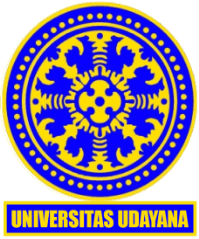 UNIVERSITAS UDAYANAFAKULTAS ILMU SOSIAL DAN POLITIKAlamat : Jalan PB. Sudirman, Denpasar, Bali 80232Telepon/Fax: (0361) 255378, Laman : www.fisip.unud.ac.idSURAT TUGASNomor :           /UN14.2.11/PD/2019Dengan ini Dekan Fakultas Ilmu Sosial dan Ilmu Politik menugaskan Dosen (Program Studi ………………..) yang tercantum pada Lampiran untuk menjadi Dosen Penguji (Praktek Kerja Lapangan) Tugas Dosen Penguji (Proposal) meliputi :Menguji (Proposal) mahasiswa;Memberikan penilaian dan saran terhadap (Proposal) mahasiswa.Penugasan ini berlaku selama Semester (Ganjil/Genap) TA.2019/2020 sejak tanggal ditetapkan.Surat tugas ini dibuat untuk dilaksanakan dengan penuh tanggung jawab.Denpasar, (Diisi Oleh Petugas TU)		Dekan, 		I Gst Putu Bagus Suka Arjawa                                                        				NIP. 196407081992031003Keterangan :Koordinator Program StudiArsip Mahasiswa YbsKeterangan :*)  Semua titik-titik diisi dengan cara diketik *)  Tulisan yg disamarkan mohon dihapus Lampiran  Surat  Tugas  Dosen  Penguji  (Praktek Kerja Lapangan)Nomor	:           /UN14.2.11/PD/2019Tanggal	: (Diisi Oleh Petugas TU)		Dekan, 		I Gst Putu Bagus Suka Arjawa                                                        	NIP. 196407081992031003NoNama MahasiswaNIMTanggal UjianNama Dosen PengujiKeterangan1Ketua Penguji2Anggota Penguji I3Anggota Penguji II4Anggota Penguji III5Anggota Penguji IV